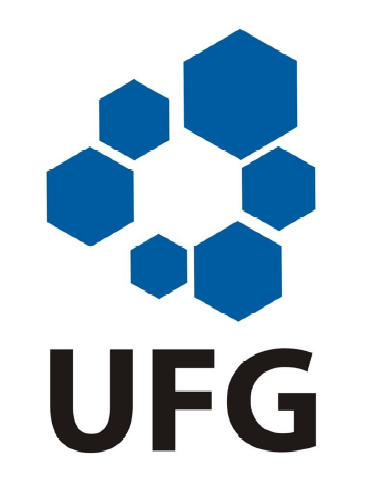 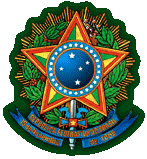 PROCESSO SELETIVO 2014_2AVALIAÇÃO DE CONHECIMENTOS ESPECÍFICOSPROCESSO SELETIVO 2014_2AVALIAÇÃO DE CONHECIMENTOS ESPECÍFICOSPROCESSO SELETIVO 2014_2AVALIAÇÃO DE CONHECIMENTOS ESPECÍFICOSPROCESSO SELETIVO 2014_2AVALIAÇÃO DE CONHECIMENTOS ESPECÍFICOSPROCESSO SELETIVO 2014_2AVALIAÇÃO DE CONHECIMENTOS ESPECÍFICOSINSTRUÇÕES (LEIA ATENTAMENTE)INSTRUÇÕES (LEIA ATENTAMENTE)INSTRUÇÕES (LEIA ATENTAMENTE)INSTRUÇÕES (LEIA ATENTAMENTE)INSTRUÇÕES (LEIA ATENTAMENTE)Preencha corretamente o item de identificação do(a) candidato(a);A prova escrita será composta de 10 questões. O candidato escolherá, no máximo, 5 questões, podendo ser desclassificado se não for obedecido o critério acima.Responda cada questão em sua folha específica de resposta e identifique as folhas adicionais apenas com o número da respectiva questão;Questões respondidas em outras folhas (não na folha específica e folha adicional), não identificadas, não serão consideradas para efeito de correção;A prova terá duração máxima de quatro horas, a partir da autorização para o seu início.Ao término da prova, numerar todas as folhas, usadas ou não (1/n até n/n)A Nota mínima para aprovação, nesta Avaliação de Conhecimentos Específicos, é igual a 5,0 (cinco vírgula zero).Preencha corretamente o item de identificação do(a) candidato(a);A prova escrita será composta de 10 questões. O candidato escolherá, no máximo, 5 questões, podendo ser desclassificado se não for obedecido o critério acima.Responda cada questão em sua folha específica de resposta e identifique as folhas adicionais apenas com o número da respectiva questão;Questões respondidas em outras folhas (não na folha específica e folha adicional), não identificadas, não serão consideradas para efeito de correção;A prova terá duração máxima de quatro horas, a partir da autorização para o seu início.Ao término da prova, numerar todas as folhas, usadas ou não (1/n até n/n)A Nota mínima para aprovação, nesta Avaliação de Conhecimentos Específicos, é igual a 5,0 (cinco vírgula zero).Preencha corretamente o item de identificação do(a) candidato(a);A prova escrita será composta de 10 questões. O candidato escolherá, no máximo, 5 questões, podendo ser desclassificado se não for obedecido o critério acima.Responda cada questão em sua folha específica de resposta e identifique as folhas adicionais apenas com o número da respectiva questão;Questões respondidas em outras folhas (não na folha específica e folha adicional), não identificadas, não serão consideradas para efeito de correção;A prova terá duração máxima de quatro horas, a partir da autorização para o seu início.Ao término da prova, numerar todas as folhas, usadas ou não (1/n até n/n)A Nota mínima para aprovação, nesta Avaliação de Conhecimentos Específicos, é igual a 5,0 (cinco vírgula zero).Preencha corretamente o item de identificação do(a) candidato(a);A prova escrita será composta de 10 questões. O candidato escolherá, no máximo, 5 questões, podendo ser desclassificado se não for obedecido o critério acima.Responda cada questão em sua folha específica de resposta e identifique as folhas adicionais apenas com o número da respectiva questão;Questões respondidas em outras folhas (não na folha específica e folha adicional), não identificadas, não serão consideradas para efeito de correção;A prova terá duração máxima de quatro horas, a partir da autorização para o seu início.Ao término da prova, numerar todas as folhas, usadas ou não (1/n até n/n)A Nota mínima para aprovação, nesta Avaliação de Conhecimentos Específicos, é igual a 5,0 (cinco vírgula zero).Preencha corretamente o item de identificação do(a) candidato(a);A prova escrita será composta de 10 questões. O candidato escolherá, no máximo, 5 questões, podendo ser desclassificado se não for obedecido o critério acima.Responda cada questão em sua folha específica de resposta e identifique as folhas adicionais apenas com o número da respectiva questão;Questões respondidas em outras folhas (não na folha específica e folha adicional), não identificadas, não serão consideradas para efeito de correção;A prova terá duração máxima de quatro horas, a partir da autorização para o seu início.Ao término da prova, numerar todas as folhas, usadas ou não (1/n até n/n)A Nota mínima para aprovação, nesta Avaliação de Conhecimentos Específicos, é igual a 5,0 (cinco vírgula zero).NÍVEL PRETENDIDONÍVEL PRETENDIDONÍVEL PRETENDIDONÍVEL PRETENDIDONÍVEL PRETENDIDOIDENTIFICAÇÃO DO(A) CANDIDATO(A)IDENTIFICAÇÃO DO(A) CANDIDATO(A)IDENTIFICAÇÃO DO(A) CANDIDATO(A)IDENTIFICAÇÃO DO(A) CANDIDATO(A)IDENTIFICAÇÃO DO(A) CANDIDATO(A)Nome completo:Nome completo:Nome completo:Nome completo:Uso PGBMUso PGBMIdentidade: Identidade: Órgão Emissor: UF:Uso PGBM	Uso PGBMCoordenação PGBM(visto)NOTAL FINAL: ________  (___________________________________________________)NOTAL FINAL: ________  (___________________________________________________)NOTAL FINAL: ________  (___________________________________________________)NOTAL FINAL: ________  (___________________________________________________)NOTAL FINAL: ________  (___________________________________________________)Nome do professor: ____________________________Assinatura: ____________________________________Identificação:           /Nota: (de  2)Questão 01: Os cariótipos abaixo são de indivíduos de sexos opostos de uma dada espécie. Responda:             Cariótipo A                                    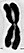 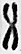 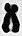 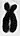 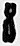 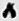               Cariótipo B(a) Esta é uma espécie diplóide? Justifique.(b) Qual o número cromossômico da espécie?(c) Esta espécie apresenta cromossomos sexuais? Em caso positivo, indique qual o X e qual o Y.(d) Quais os componentes constitutivos de um cromossomo eucariótico? Qual a função elementar de cada um dos componentes?(e) Classifique os pares cromossômicos da espécie quanto à posição do centrômero. (Da esquerda para a direita).Questão 01: Os cariótipos abaixo são de indivíduos de sexos opostos de uma dada espécie. Responda:             Cariótipo A                                                  Cariótipo B(a) Esta é uma espécie diplóide? Justifique.(b) Qual o número cromossômico da espécie?(c) Esta espécie apresenta cromossomos sexuais? Em caso positivo, indique qual o X e qual o Y.(d) Quais os componentes constitutivos de um cromossomo eucariótico? Qual a função elementar de cada um dos componentes?(e) Classifique os pares cromossômicos da espécie quanto à posição do centrômero. (Da esquerda para a direita).Questão 01: Os cariótipos abaixo são de indivíduos de sexos opostos de uma dada espécie. Responda:             Cariótipo A                                                  Cariótipo B(a) Esta é uma espécie diplóide? Justifique.(b) Qual o número cromossômico da espécie?(c) Esta espécie apresenta cromossomos sexuais? Em caso positivo, indique qual o X e qual o Y.(d) Quais os componentes constitutivos de um cromossomo eucariótico? Qual a função elementar de cada um dos componentes?(e) Classifique os pares cromossômicos da espécie quanto à posição do centrômero. (Da esquerda para a direita).Nome do professor: ____________________________Assinatura: ____________________________________Identificação:           /Nota: (de  2)Questão 02: O pepino Echballium elaterium tem dois sexos separados (dióico). Os sexos são determinados não por cromossomos sexuais heteromórficos, mas por alelos de dois genes. Os alelos nos dois loci controlam os fenótipos sexuais do seguinte modo: M determina a fertilidade masculina; m determina e esterilidade masculina; F determina a esterilidade feminina ; f determina a fertilidade feminina. Em populações desta planta, os indivíduos podem ser masculinos ( 50%) ou femininos ( 50%). Além disto, é encontrado um tipo hermafrodita, mas em freqüência muito baixa. O hermafrodita tem órgãos sexuais masculinos e femininos na mesma planta.a)Qual deve ser o genótipo total de uma planta masculina? (Indique as relações de ligação entre os genes).b)Qual deve ser o genótipo total de uma planta feminina? (Indique as relações de ligação entre os genes).c)Qual a origem dos raros hermafroditas?d)Por que os hermafroditas são raros?Questão 02: O pepino Echballium elaterium tem dois sexos separados (dióico). Os sexos são determinados não por cromossomos sexuais heteromórficos, mas por alelos de dois genes. Os alelos nos dois loci controlam os fenótipos sexuais do seguinte modo: M determina a fertilidade masculina; m determina e esterilidade masculina; F determina a esterilidade feminina ; f determina a fertilidade feminina. Em populações desta planta, os indivíduos podem ser masculinos ( 50%) ou femininos ( 50%). Além disto, é encontrado um tipo hermafrodita, mas em freqüência muito baixa. O hermafrodita tem órgãos sexuais masculinos e femininos na mesma planta.a)Qual deve ser o genótipo total de uma planta masculina? (Indique as relações de ligação entre os genes).b)Qual deve ser o genótipo total de uma planta feminina? (Indique as relações de ligação entre os genes).c)Qual a origem dos raros hermafroditas?d)Por que os hermafroditas são raros?Questão 02: O pepino Echballium elaterium tem dois sexos separados (dióico). Os sexos são determinados não por cromossomos sexuais heteromórficos, mas por alelos de dois genes. Os alelos nos dois loci controlam os fenótipos sexuais do seguinte modo: M determina a fertilidade masculina; m determina e esterilidade masculina; F determina a esterilidade feminina ; f determina a fertilidade feminina. Em populações desta planta, os indivíduos podem ser masculinos ( 50%) ou femininos ( 50%). Além disto, é encontrado um tipo hermafrodita, mas em freqüência muito baixa. O hermafrodita tem órgãos sexuais masculinos e femininos na mesma planta.a)Qual deve ser o genótipo total de uma planta masculina? (Indique as relações de ligação entre os genes).b)Qual deve ser o genótipo total de uma planta feminina? (Indique as relações de ligação entre os genes).c)Qual a origem dos raros hermafroditas?d)Por que os hermafroditas são raros?Nome do professor: ____________________________Assinatura: ____________________________________Identificação:           /Nota: (de  2)Questão 03: Em um organismo superior com 2n = 4, se observa ao microscópio uma célula em divisão. Como você poderá distinguir se a célula está:a) em metáfase mitótica ou metáfase I da meiose;b) em metáfase mitótica ou metáfase II da meiose;c) em prófase mitótica ou prófase I;d) em prófase mitótica ou prófase II;e) em anáfase mitótica ou anáfase I;f) em anáfase mitótica ou anáfase II;g) em telófase mitótica ou telófase I;h) em telófase mitótica ou telófase IIQuestão 03: Em um organismo superior com 2n = 4, se observa ao microscópio uma célula em divisão. Como você poderá distinguir se a célula está:a) em metáfase mitótica ou metáfase I da meiose;b) em metáfase mitótica ou metáfase II da meiose;c) em prófase mitótica ou prófase I;d) em prófase mitótica ou prófase II;e) em anáfase mitótica ou anáfase I;f) em anáfase mitótica ou anáfase II;g) em telófase mitótica ou telófase I;h) em telófase mitótica ou telófase IIQuestão 03: Em um organismo superior com 2n = 4, se observa ao microscópio uma célula em divisão. Como você poderá distinguir se a célula está:a) em metáfase mitótica ou metáfase I da meiose;b) em metáfase mitótica ou metáfase II da meiose;c) em prófase mitótica ou prófase I;d) em prófase mitótica ou prófase II;e) em anáfase mitótica ou anáfase I;f) em anáfase mitótica ou anáfase II;g) em telófase mitótica ou telófase I;h) em telófase mitótica ou telófase IINome do professor: ____________________________Assinatura: ____________________________________Identificação:           /Nota: (de  2)Questão 04: Os seguintes dois genótipos são cruzados: AaBbCcddEe X AabbCcDdEd. Qual será a proporção dos seguintes genótipos na prole desse cruzamento?AaBbCcDdEeAabbCcddeeAabbccddeeAABBCCDDEEQuestão 04: Os seguintes dois genótipos são cruzados: AaBbCcddEe X AabbCcDdEd. Qual será a proporção dos seguintes genótipos na prole desse cruzamento?AaBbCcDdEeAabbCcddeeAabbccddeeAABBCCDDEEQuestão 04: Os seguintes dois genótipos são cruzados: AaBbCcddEe X AabbCcDdEd. Qual será a proporção dos seguintes genótipos na prole desse cruzamento?AaBbCcDdEeAabbCcddeeAabbccddeeAABBCCDDEENome do professor: ____________________________Assinatura: ____________________________________Identificação:           /Nota: (de  2)Questão 05: Suponha que lobos longos da orelha em humanos sejam uma característica autossômica dominante que apresenta 30% de penetrância. Uma pessoa que é heterozigota para lobos longos de orelha se reproduz com uma pessoa que é homozigota para lobos normais de orelha. Qual a probabilidade de que seu primeiro filho tenha lobos longos de orelha?Questão 05: Suponha que lobos longos da orelha em humanos sejam uma característica autossômica dominante que apresenta 30% de penetrância. Uma pessoa que é heterozigota para lobos longos de orelha se reproduz com uma pessoa que é homozigota para lobos normais de orelha. Qual a probabilidade de que seu primeiro filho tenha lobos longos de orelha?Questão 05: Suponha que lobos longos da orelha em humanos sejam uma característica autossômica dominante que apresenta 30% de penetrância. Uma pessoa que é heterozigota para lobos longos de orelha se reproduz com uma pessoa que é homozigota para lobos normais de orelha. Qual a probabilidade de que seu primeiro filho tenha lobos longos de orelha?Nome do professor: ____________________________Assinatura: ____________________________________Identificação:           /Nota: (de  2)Questão 06: O que é um operon? Descreva o funcionamento do operon Lac. Qual a influência da glicose e lactose neste operon?Questão 06: O que é um operon? Descreva o funcionamento do operon Lac. Qual a influência da glicose e lactose neste operon?Questão 06: O que é um operon? Descreva o funcionamento do operon Lac. Qual a influência da glicose e lactose neste operon?Nome do professor: ____________________________Assinatura: ____________________________________Identificação:           /Nota: (de  2)Questão 07: Defina gene relacionando o conceito com o Dogma central da biologia molecular.Questão 07: Defina gene relacionando o conceito com o Dogma central da biologia molecular.Questão 07: Defina gene relacionando o conceito com o Dogma central da biologia molecular.Nome do professor: ____________________________Assinatura: ____________________________________Identificação:           /Nota: (de  2)Questão 08: Cite e descreva os tipos de RNA presentes nas células com suas respectivas funções moleculares.Questão 08: Cite e descreva os tipos de RNA presentes nas células com suas respectivas funções moleculares.Questão 08: Cite e descreva os tipos de RNA presentes nas células com suas respectivas funções moleculares.Nome do professor: ____________________________Assinatura: ____________________________________Identificação:           /Nota: (de  2)Questão 09: Sobre processamento do RNAm, descreva como ocorre o processamento deste RNA e suas consequências na expressão gênica.Questão 09: Sobre processamento do RNAm, descreva como ocorre o processamento deste RNA e suas consequências na expressão gênica.Questão 09: Sobre processamento do RNAm, descreva como ocorre o processamento deste RNA e suas consequências na expressão gênica.Nome do professor: ____________________________Assinatura: ____________________________________Identificação:           /Nota: (de  2)Questão 10: Na era pós-genômica o estudo da expressão de genes tornou-se foco essencial das ciências naturais e biomédicas. Duas estratégias principais têm sido amplamente utilizadas para estudos de perfis de expressão: transcritômica e proteômica baseadas na quantificação dos níveis de transcritos e proteínas, respectivamente. Atualmente, o enfoque proteômico apresenta-se como principal foco para tais estudos. Descreva 3 vantagens que os estudos proteômicos apresentam sobre as estratégias de genômica funcional? Questão 10: Na era pós-genômica o estudo da expressão de genes tornou-se foco essencial das ciências naturais e biomédicas. Duas estratégias principais têm sido amplamente utilizadas para estudos de perfis de expressão: transcritômica e proteômica baseadas na quantificação dos níveis de transcritos e proteínas, respectivamente. Atualmente, o enfoque proteômico apresenta-se como principal foco para tais estudos. Descreva 3 vantagens que os estudos proteômicos apresentam sobre as estratégias de genômica funcional? Questão 10: Na era pós-genômica o estudo da expressão de genes tornou-se foco essencial das ciências naturais e biomédicas. Duas estratégias principais têm sido amplamente utilizadas para estudos de perfis de expressão: transcritômica e proteômica baseadas na quantificação dos níveis de transcritos e proteínas, respectivamente. Atualmente, o enfoque proteômico apresenta-se como principal foco para tais estudos. Descreva 3 vantagens que os estudos proteômicos apresentam sobre as estratégias de genômica funcional? 